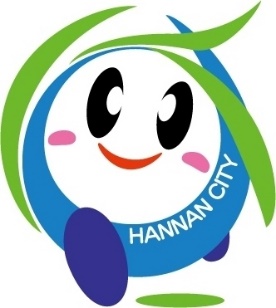 令和　　年　　月　　日１、事業の概要２、事業のイメージ３、あなたが解決したい社会的課題４、事業内容について５、収入と支出※欄の数、費目名は変更可能です。費目（例）：収入　売上（事業費、公演料、行政受託など）、会費、助成金、寄附金　等　　　　 　経費　人件費、家賃、設備費、仕入原価、謝金、通信、運搬費、広告宣伝費　等※収入・支出は1年間で見積もってください。開始月はご自身のスケジュールにあわせて設定ください。例）2021年9月を基準とした場合は2021年9月～2022年8月予算計画です。　→（3年目）2023年9月～2024年8月の予算計画です。■基本情報■基本情報■基本情報■基本情報ふりがな事業者・団体名ふりがな代表者名性別□男　　□女世代□20代 　□30代 　□40代　□50代 　□60代　　□70代以上□20代 　□30代 　□40代　□50代 　□60代　　□70代以上□20代 　□30代 　□40代　□50代 　□60代　　□70代以上URLふりがな担当者名ふりがな担当者名役職代表連絡先住所連絡先TELFAX連絡先携帯電話連絡先E-MAIL添付資料の有無添付資料の有無□　有　　　　　　□　　無□　有　　　　　　□　　無□　有　　　　　　□　　無本コンペの情報をどこで知りましたか。本コンペの情報をどこで知りましたか。□チラシ（入手場所：　　　　　　　　　　　　　　　）□ウェブサイト（サイト名：　　　　　　　　　　　　）□メーリングリスト（リスト名：　　　　　　　　　　）□SNS（Twitter・FB・その他）　　　□知人からの紹介□その他（阪南市市民活動センター・社会福祉協議会）　　　　（阪南市役所・阪南市広報はんなん）□チラシ（入手場所：　　　　　　　　　　　　　　　）□ウェブサイト（サイト名：　　　　　　　　　　　　）□メーリングリスト（リスト名：　　　　　　　　　　）□SNS（Twitter・FB・その他）　　　□知人からの紹介□その他（阪南市市民活動センター・社会福祉協議会）　　　　（阪南市役所・阪南市広報はんなん）□チラシ（入手場所：　　　　　　　　　　　　　　　）□ウェブサイト（サイト名：　　　　　　　　　　　　）□メーリングリスト（リスト名：　　　　　　　　　　）□SNS（Twitter・FB・その他）　　　□知人からの紹介□その他（阪南市市民活動センター・社会福祉協議会）　　　　（阪南市役所・阪南市広報はんなん）事業の名称事業のテーマ（簡素に）事業の概要（200字程度）事業の展望５年後の将来像…あなたが行おうとしている事業全体のイメージ図で表現してみてください。パソコン、手書きのどちらでも結構です。あなたが阪南市で行うことでどのような課題解決を目指し、阪南市に貢献したい事等対象者・利用者　＊誰のお悩み・お困りを解決する事業ですか？　誰の役に立つ事業ですか？提供する商品やサービスどのような商品・サービスを提供することでお悩み・お困りが解決できますか？提供場所や提供方法、プロモーション（広報）活動どのようにその商品・サービスを提供しますか？協働する団体等どのような団体等と協働しますか？（５）プランの実現にむけてプランを実現させるために、あなた自身はどのように関わっていきますか？2021年　　月から1年間費　目費　目金額（千円）収入事業収入（売上）収入寄付金収入補助金・助成金収入収入収入収入収入合計支出人件費支出家賃支出仕入・原材料支出広告宣伝費支出外注費支出支出支出支出支出合計利益（①－②）